РОССИЙСКАЯ ФЕДЕРАЦИЯСОВЕТ  ДЕПУТАТОВ СЕЛЬСКОГО  ПОСЕЛЕНИЯ                          СРЕДНЕМАТРЕНСКИЙ  СЕЛЬСОВЕТДобринского  муниципального  района Липецкой области24-я сессия  VI созываРЕШЕНИЕ27.06.2022г.                      с. Средняя Матренка                           № 91 –рсО внесении изменений в Положение «О муниципальном контролев сфере благоустройства на территории сельского поселения Среднематренский сельсовет Добринского муниципального района Липецкой области»             Рассмотрев представленный администрацией сельского поселения Среднематренский сельсовет проект изменений в Положение «О муниципальном контроле в сфере благоустройства на территории сельского поселения Среднематренский сельсовет Добринского муниципального района Липецкой области», принятое решением Совета депутатов сельского поселения Среднематренский сельсовет от 16.11.2021 №55-рс, в редакции решения № 78-рс от 16.03.2022, в соответствии с Федеральным законом от 31.07.2020 № 248-ФЗ «О государственном контроле (надзоре) и муниципальном контроле в Российской Федерации», статьей 25 Устава сельского поселения Среднематренский сельсовет и учитывая решение постоянной комиссии по правовым вопросам, местному самоуправлению, работе с депутатами и делам семьи, детства, молодежи, Совет депутатов сельского поселения Среднематренский сельсоветРЕШИЛ:1.Принять изменения в Положение «О муниципальном контроле в сфере благоустройства на территории сельского поселения Среднематренский сельсовет Добринского муниципального района Липецкой области», принятое решением Совета депутатов сельского поселения Среднематренский сельсовет от 16.11.2021 №55-рс, в редакции решения № 78-рс от 16.03.2022 (прилагаются).2.Направить указанный нормативный правовой акт главе сельского поселения для подписания и официального обнародования.3.Настоящее решение вступает в силу со дня его официального обнародования и распространяется на правоотношения, возникшие с 1 января 2022 года. Председатель Совета депутатов сельского поселения Среднематренский сельсовет                                                                 Е.В. ВласоваПриняты  решением Совета депутатовсельского поселения Среднематренский сельсовет                                                                 от 27.06.2022 г.  № 91 - рсИзмененияв Положение «О муниципальном контроле в сфере благоустройства на территории сельского поселения Среднематренский сельсовет Добринского муниципального района Липецкой области»Внести в Положение «О муниципальном контроле в сфере благоустройства на территории сельского поселения Среднематренский сельсовет Добринского муниципального района Липецкой области», принятое решением Совета депутатов сельского поселения Среднематренский сельсовет Добринского муниципального района от 16.11.2021 №55-рс, в редакции решения № 78-рс от 16.03.2022, следующие изменения:Пункт 7 Положения изложить в следующей редакции: «7. Муниципальный контроль вправе осуществлять следующие должностные лица уполномоченного органа:1) специалист сельского поселения Среднематренский сельсовет Добринского муниципального района».Приложение 3 к Положению «О муниципальном контроле в сфере благоустройства на территории сельского поселения Среднематренский сельсовет Добринского муниципального района Липецкой области» изложить в следующей редакции:Индикативные показателирезультативности и эффективности муниципального контроля в сфере
благоустройства, осуществляемого на территории сельскогопоселения Среднематренский сельсовет Добринского муниципального района Липецкой областиПри осуществлении муниципального контроля в сфере благоустройства на территории сельского поселения Среднематренский сельсовет Добринского муниципального района Липецкой области устанавливаются следующие индикативные показатели результативности и эффективности:1) количество внеплановых контрольных (надзорных) мероприятий, проведенных за отчетный период;2) количество внеплановых контрольных (надзорных) мероприятий, проведенных на основании выявления соответствия объекта контроля параметрам, утвержденным индикаторами риска нарушения обязательных требований, или отклонения объекта контроля от таких параметров, за отчетный период;3) общее количество контрольных (надзорных) мероприятий с взаимодействием, проведенных за отчетный период;4) количество контрольных (надзорных) мероприятий с взаимодействием по каждому виду КНМ, проведенных за отчетный период;5) количество контрольных (надзорных) мероприятий, проведенных без взаимодействия по каждому виду КНМ, проведенных за отчетный период.6) количество предостережений о недопустимости нарушения обязательных требований, объявленных за отчетный период;7) количество контрольных (надзорных) мероприятий, по результатам которых выявлены нарушения обязательных требований, за отчетный период;8) количество контрольных (надзорных) мероприятий, по итогам которых возбуждены дела об административных правонарушениях, за отчетный период;9) сумма административных штрафов, наложенных по результатам контрольных (надзорных) мероприятий, за отчетный период;10) количество направленных в органы прокуратуры заявлений о согласовании проведения контрольных (надзорных) мероприятий, за отчетный период;11) количество направленных в органы прокуратуры заявлений о согласовании проведения контрольных (надзорных) мероприятий, по которым органами прокуратуры отказано в согласовании, за отчетный период;12) общее количество учтенных объектов контроля на конец отчетного периода;13) количество учтенных контролируемых лиц на конец отчетного периода;14) количество учтенных контролируемых лиц, в отношении которых проведены контрольные (надзорные) мероприятия, за отчетный период;15) количество исковых заявлений об оспаривании решений, действий (бездействий) должностных лиц контрольных (надзорных) органов, направленных контролируемыми лицами в судебном порядке, за отчетный период;16) количество исковых заявлений об оспаривании решений, действий (бездействий) должностных лиц контрольных (надзорных) органов, направленных контролируемыми лицами в судебном порядке, по которым принято решение об удовлетворении заявленных требований, за отчетный период;17) количество контрольных (надзорных) мероприятий, проведенных с грубым нарушением требований к организации и осуществлению муниципального контроля и результаты которых были признаны недействительными и (или) отменены, за отчетный период.Глава сельского поселения Среднематренский сельсовет		                        Н.А. Гущина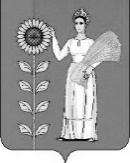 